ΣΥΛΛΟΓΟΣ ΕΚΠΑΙΔΕΥΤΙΚΩΝ Π. Ε.                                Μαρούσι  2 – 9 – 2021                                                                                                                   ΑΜΑΡΟΥΣΙΟΥ                                                                                Αρ. Πρ.: 574Ταχ. Δ/νση: Μαραθωνοδρόμου 54                                             Τ. Κ. 15124 Μαρούσι                                                            Τηλ.: 2108020788 Fax: 2108020788                                                       Πληροφ.: Φ. Καββαδία 6932628101                                                                                    Email:syll2grafeio@gmail.com                                           Δικτυακός τόπος: http//: www.syllogosekpaideutikonpeamarousiou.grΠρος: Τα μέλη του Συλλόγου μαςΚοινοποίηση: Σύλλογο Διδασκόντων του 3ου Νηπιαγωγείου Μελισσίων ΑΠΟΧΑΙΡΕΤΑΜΕ ΤΗΝ ΣΥΝΑΔΕΛΦΟ ΜΑΣ ΝΗΠΙΑΓΩΓΟ ΤΣΙΡΟΥ ΑΙΚΑΤΕΡΙΝΗ ΠΟΥ ΕΦΥΓΕ ΑΠΟ ΤΗ ΖΩΗ Με ιδιαίτερα αισθήματα οδύνης και θλίψης το Δ. Σ. του Συλλόγου Εκπ/κών Π. Ε. Αμαρουσίου αποχαιρετά την συνάδελφό μας – Νηπιαγωγό – Προϊσταμένη του 3ου Νηπιαγωγείου Μελισσίων Τσίρου Αικατερίνη που απροσδόκητα έφυγε από τη ζωή. Η συνάδελφος μας Τσίρου Αικατερίνη ήταν μια εξαιρετική νηπιαγωγός που κοσμούσε τον κλάδο με την δουλειά της και την παρουσία της και ήταν ιδιαίτερα αγαπητή σε όλες/όλους τις/τους συναδέλφους της. Το Δ. Σ. του Συλλόγου Εκπ/κών Π. Ε. Αμαρουσίου εκφράζει τα ειλικρινή και θερμά του συλλυπητήρια στην οικογένεια της εκλιπούσας και στον σύλλογο Διδασκόντων του 3ου Νηπιαγωγείου Μελισσίων για την απώλεια της αγαπητής μας συναδέλφου Αικατερίνης Τσίρου, την οποία θα θυμόμαστε πάντα με αγάπη. 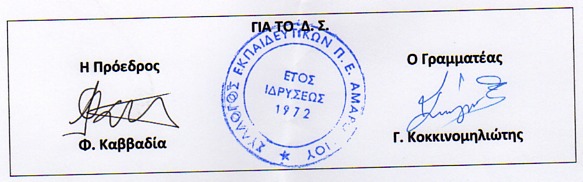 